Proposals for SymposiaSubmission deadline: January 31th, 2022 Guideline:session duration: 90 minutes, from that:1 keynote speaker (30 minutes) – your part3 speakers selected from submitted abstract from organising committee (15 minutes each)Upon acceptance of the symposia, the keynote speakers have to submit an abstract of the presentation before March 31th, 2022 (using the online abstract submission system)Proposer(s) (max. 2) (name, affiliation and e-mail address):Proponent 1		 		 Affiliation 			Zip code / City	 		                                                                                                                                    Country				 Phone	  		 e-mail	 	Proponent 2		 		 Affiliation 	 		                                                                                                                                       Zip code / City	 		                                                                                                                                       CountryPhonee-mail	 	Title of the symposium:Keywords (max 3)You can find the complete topic list at the end of the template:Keyword 1	 	Keyword 2	 	Keyword 3	 	Chair and Co-Chair (name, affiliation and e-mail address – can be identical with proposer):Title of the Keynote lecture (if already known):Keynote Speaker (name, affiliation and e-mail address):Learning objectives (max. 50 words):Proposed program (max. 50 words):Intended audience (max. 20 words):Relevance to the main topics of ESB (max. 20 words):Assumption of costs for the keynote speaker:Please note: ESB or conference organiser do NOT pay for any costs of your keynote speakers. Conference registration of the keynote speaker is mandatory and a prerequisite for participation. Please confirm the assumption of costs for your keynote speaker:Yes, we pay the costs for conference registration of our keynote speaker and inform our keynote speaker that neither accommodation nor travel costs will be covered by the ESB or congress organisation of the ESB 2022 conference.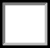 Invoice address for registration fee (registration after acceptance through organiser):Institution / company         	 Affiliation		 StreetZip code / City	 	Country	 	Phone	 	e-mail	 	Keynote Speakers will pay registration fees by themselves and confirm that neither accommodation nor travel costs will be covered by the ESB or conference organisation of the ESB 2022 conference. Registration will be made online from speakers themselves after acceptance. We herewith confirm to inform our keynote speaker accordingly.Date: 	Signature:  	ESB 2022: topic list for symposia and abstract submissionBiomaterials designBioceramics and bioactive glassesBio-derived biomaterials (decellularized tissues, tissue banks)Biomimetic and bioinspired materialsCarbonCompositesHydrogelsNano-biomaterialsMetalsPolymers/Supramolecular biomaterialsPorous materialsStimuli-responsiveTextiles and fibersBiomaterials processingSurface functionalization coatings, patterningAdditive manufacturingBioprinting and bioinksOther synthesis and processing techniques (freeze-casting, electrospinning, plasma-based processing…)Biomaterials for specific medical applicationsAdhesives and anti-adhesivesAntimicrobialDrug deliveryBiosensors and bioelectronicsCardio/Vascular tissueDental and maxillofacialGene therapyImmuno-modulatory biomaterialsNeural tissueOsteoarticularSkin/soft tissueWound healingBiomaterials for tissue engineering (TE)ScaffoldsBioreactorsControl of innervationModulation of vascularisationBiomaterials characterizationBiomaterials mechanical & physico- chemical characterizationModelling of materials properties (in silico testing)Biomaterial imagingBiocompatibility (in vitro, in vivo testing)Biodegradation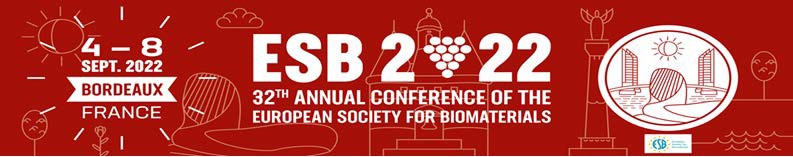 Biological interactions of biomaterialsBacteria/material interactionsCell & tissue material interactionsVirus-surface interactionsProtein-surface interactionsTissue and organ modelsTissue models, lab-on-chip, organ-on- chipOrgan models, organoids and spheroidsKey enabling technologies	Artificial intelligence/machine learning and deep learningRoboticsHigh-throughput screening	        Pre-clinical and clinical evaluation of medical 	        devicesPre-clinical evaluation of medical devicesClinical evaluation of medical devicesIndustrial transfer of biomaterials and medical devicesProductionCommercializationLegal and regulatory aspectsChair NameAffiliationZip code / CityCountryPhonee-mailCo-Chair NameAffiliationZip code / CityCountryPhonee-mailKeynote NameAffiliationStreetZip code / CityCountryPhonee-mail